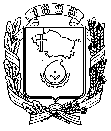 АДМИНИСТРАЦИЯ ГОРОДА НЕВИННОМЫССКАСТАВРОПОЛЬСКОГО КРАЯПОСТАНОВЛЕНИЕ09.08.2019                                  г. Невинномысск                                     № 1312О капитальном ремонте и ремонте автомобильных дорог общего пользования местного значения на территории муниципального образования города Невинномысска в 2019 годуВ соответствии с постановлением Правительства Ставропольского края от 29 декабря . № 624-п «Об утверждении государственной программы Ставропольского края «Развитие транспортной системы», решением Думы города Невинномысска от 19 декабря 2018 г. № 337-41 «О бюджете города Невинномысска на 2019 год и плановый период 2020 и 2021 годов», в целях ликвидации аварийных участков на автомобильных дорогах общего пользования местного значения, повышения безопасности дорожного движения, улучшения уровня жизни населения муниципального образования города Невинномысска, постановляю:1. Определить управление жилищно-коммунального хозяйства администрации города Невинномысска уполномоченным органом администрации города Невинномысска по проведению капитального ремонта и ремонта автомобильных дорог общего пользования местного значения на территории муниципального образования города Невинномысска              (далее – уполномоченный орган) за счет средств субсидии из бюджета Ставропольского края, выделяемой на капитальный ремонт и ремонт автомобильных дорог общего пользования местного значения на территории муниципального образования города Невинномысска в сумме 33 999 568,62 рублей и средств бюджета города Невинномысска в сумме 1 789 450,98 рублей, предусмотренных на софинансирование расходов указанных в настоящем пункте.2. Утвердить:1) план капитального ремонта и ремонта автомобильных дорог общего пользования местного значения на территории муниципального образования города Невинномысска в 2019 году, согласно приложению 1 к настоящему постановлению;2) показатель результативности использования субсидии из бюджета Ставропольского края, выделяемой на капитальный ремонт и ремонт автомобильных дорог общего пользования местного значения на территории муниципального образования города Невинномысска в 2019 году (далее – субсидия), согласно приложению 2 к настоящему постановлению. 3. Уполномоченному органу:1) обеспечить расходование средств на проведение капитального ремонта и ремонта автомобильных дорог общего пользования местного значения на территории муниципального образования города Невинномысска в строгом соответствии с условиями предоставления субсидии;2) обеспечить достижение показателя результативности предоставления субсидии, указанного в пункте 2 настоящего постановления.4. Разместить настоящее постановление на официальном сайте администрации города Невинномысска в информационно-телекоммуникационной сети «Интернет».5. Контроль за исполнением настоящего постановления возложить на заместителя главы администрации города, руководителя управления жилищно-коммунального хозяйства администрации города Невинномысска Полякова Р.Ю.Глава города НевинномысскаСтавропольского края                                                                    М.А. МиненковПриложение 1к постановлению администрациигорода Невинномысскаот 09.08.2019 № 1312ПЛАНкапитального ремонта и ремонта автомобильных дорог общего пользования местного значения на территории муниципального образования города Невинномысска в 2019 годуПервый заместитель главы администрации города Невинномысска                                        В.Э. СоколюкПриложение 2к постановлению администрациигорода Невинномысскаот 09.08.2019 № 1312ПОКАЗАТЕЛЬрезультативности использования субсидии из бюджета Ставропольского края, выделяемой на капитальный ремонт и ремонт автомобильных дорог общего пользования местного значения на территории муниципального образования города Невинномысска в 2019 годуПервый заместитель главы администрации города Невинномысска                                         В.Э. СоколюкНаименование мероприятия, адрес объектаСроки испол-ненияОбъем финансирования, руб.Объем финансирования, руб.Объем финансирования, руб.Долевоеучастиебюджета МО, %Ответствен-ный исполни-тельНаименование мероприятия, адрес объектаСроки испол-ненияобщий объем финанси-рованиясредствадорожногофондаСтаврополь-скогокраясредства муниципаль-ного дорожного фондаДолевоеучастиебюджета МО, %Ответствен-ный исполни-тель2345678Ремонт участков автомобильных дорог примыкающих к объекту «Путепровод через железную дорогу в                  г. Невинномысск, Ставропольского края, с участками автодорожных подходов к путепроводу от ул. Степная и ул. Партизанская» (ул. Краснопартизанская, ул. Партизанская)III-IV кв. .35 789 019 ,6033 999 568,621 789 450,985,0управление жилищно-коммуналь-ного хозяйства админи-страции города Невинно-мысска (далее – УЖКХ)ПоказательНаименование мероприятия, адрес объектаЗначение показателя(протяжен-ность, км.)123Приведение автомобильных дорог в соответствие с нормативными требованиями к транспортно-эксплуатационным показателямремонт участков автомобильных дорог примыкающих к объекту «Путепровод через железную дорогу в г. Невинномысск, Ставропольского края, с участками автодорожных подходов к путепроводу от               ул. Степная и ул. Партизанская»                                     (ул. Краснопартизанская, ул. Партизанская)0,730